QUESTION NUMBER10. Mr. N Singh (IFP) to ask the Minister of Sport and Recreation:Why does KwaZulu-Natal, despite the high number of cricket fans in the province, have a low number of international cricket fixtures intest,limited overs andT20 scheduled for 2019 andwhat steps will her department take to correct such an anomaly? NW12EREPLY:Mr. N Singh (IFP) to ask the Minister of Sport and Recreation:The official Cricket South Africa (CSA) gate numbers from the International Cricket Committee (ICC) approved stadia, does not confirm this claim.CSA therefore designed a nationally agreed Stadium Model Agreement to maximise efficiencies to ensure an equitable arrangement in the allocation for all international match allocations (i, ii iii) amongst its Members.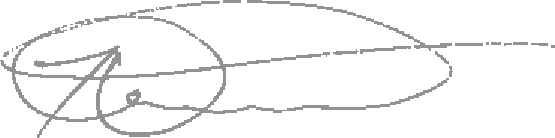 MS. Y. XASA, MPMINISTER OF SPORT AND RECREATIONDATE:	/